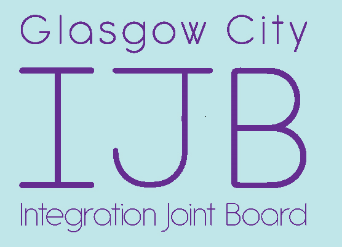 Glasgow City Integration Joint Board Petitions formPlease refer to the Guidance on Submission of Public Petitions before filling in this form.  If you need more information or advice, please contact the Senior Officer (Governance Support), whose contact details are provided in the guidance document. Petition SignatoriesDetails of Principal PetitionerPlease enter the name of the person raising the petition.  You must include a name and contact address, and it is also helpful if you include a telephone number and email address.Name:Address:Telephone:Email:Title of Petition-------------------------------------------------------------------------------------------------------------------Please write in no more than 250 words:The purpose of your petition; and,The result you wish to achieve from your petitionAction taken, if any, to resolve issues before submitting the petitionPlease enter below details of any individuals or organisations approached.  You should attach copies of correspondence, including any responses.  This information will be made available to the Public Engagement Committee before it considers the petition.Appearance before CommitteeThe Chair of the Public Engagement Committee may invite petitioners to appear before the committee to speak in support of their petition.Please indicate whether you would like to make a brief statement (no more than 10 minutes) to the committee when it is considering your petition*I do wish to make a statement to the committee*I do not wish to make a statement to the committee*delete as appropriateSignature of Principal PetitionerWhen you are satisfied the petition meets all the conditions outlined in the Guidance on Submission of Petitions, the principal petitioner must sign and date the form in the box below.  For petitions submitted by email, a digital signature will be accepted.Signature…………………………………………………………..   Date…………………….Print name in BLOCK CAPITALS…………………………………………………………...A petition must be supported by a minimum of 25 signatures from people living in the Glasgow City Council area (please use additional sheets to add further signatures)A petition must be supported by a minimum of 25 signatures from people living in the Glasgow City Council area (please use additional sheets to add further signatures)A petition must be supported by a minimum of 25 signatures from people living in the Glasgow City Council area (please use additional sheets to add further signatures)NameFull Address including postcodeSignature1.2.3.4.5.6.7.8.9.10.11.12.13.14.15.16.17.18.19.20.21.22.23.24.25.